Supplemental Figure S6. Forest plots of main meta-analyses findings for comparison telephone plus comprehensive face-to-face interventions versus face-to-face interventions aloneForest plot of outcome: Pain intensity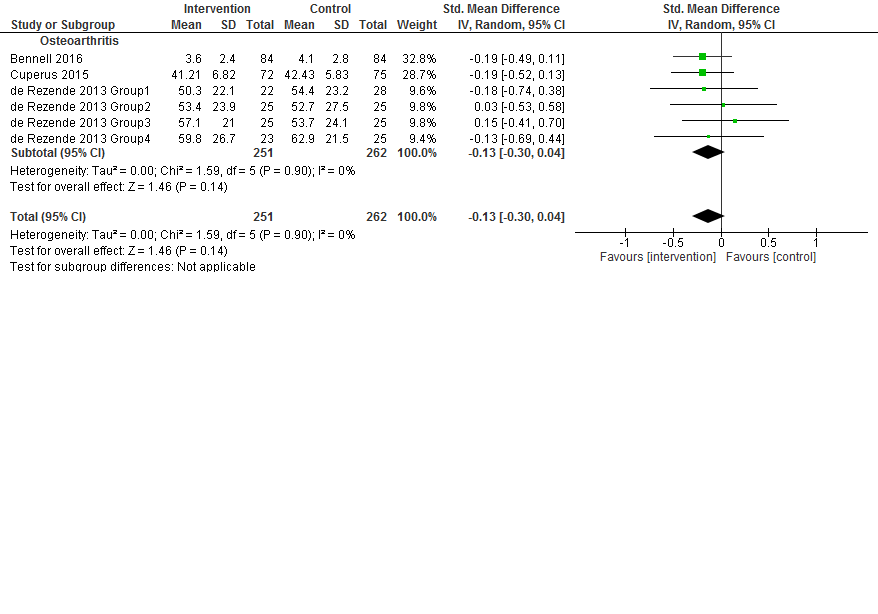 Forest plot of outcome: Disability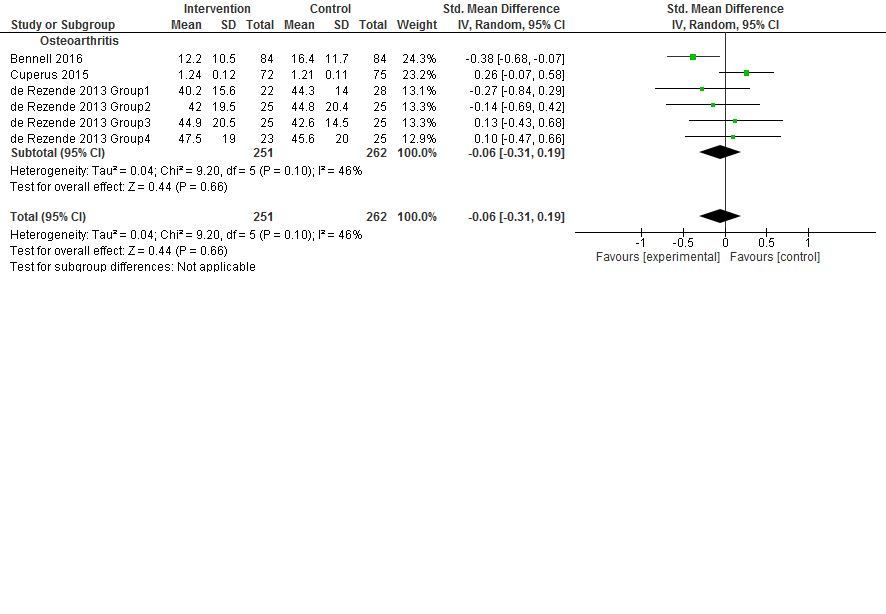 Forest plot of outcome: Psychological symptoms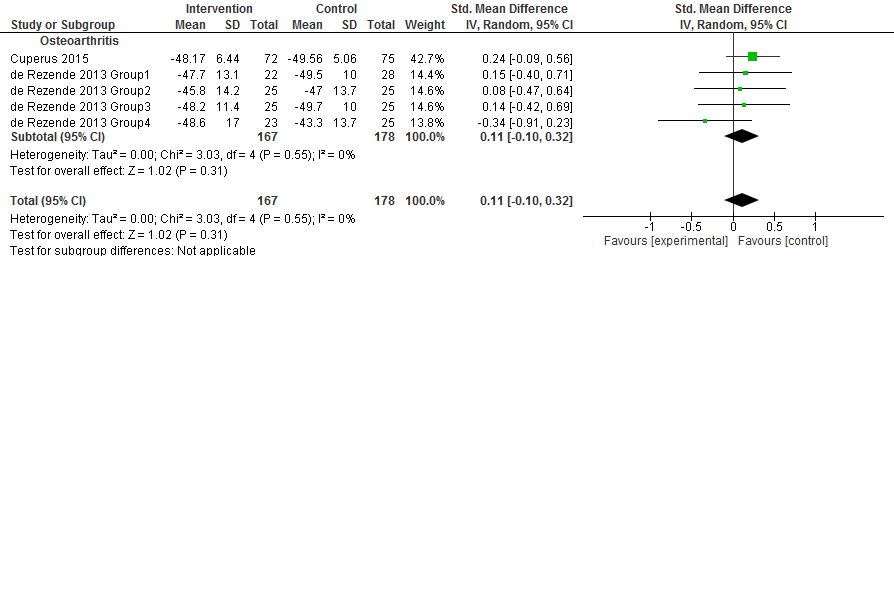 